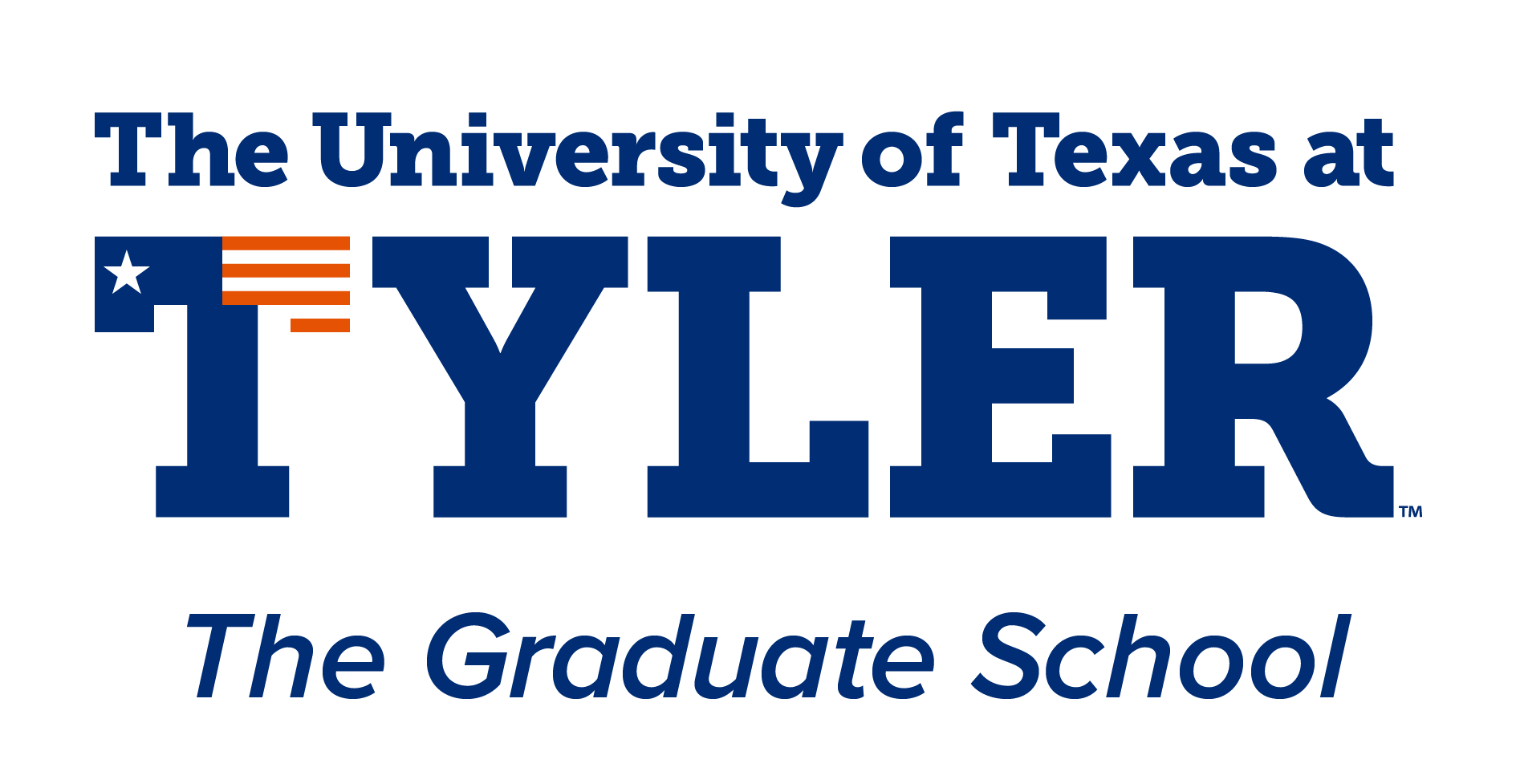 This completed form must be submitted to The Graduate School no later than 10 working days before the proposed Oral Defense date.Student InformationStudent Name: 					Student ID: Semester Entered: 						Year Entered:	Program: 	         						Date Advanced to Candidacy: Complete Dissertation Title: Time: 				Date: 		Location:  ApprovalsDefending Student: 						Approval Date: 
*I understand that the Oral Defense is open to all members of the University community and the University or The Graduate School may publicize information about my Oral Defense in appropriate public spaces.  An abstract of the dissertation may also be distributed.
Committee Chair: 					Approval Date: 
*I certify that the dissertation draft is of sufficient merit to warrant holding the Oral Defense.
Director of Doctoral Program/Dept. Chair: 		Approval Date: Thesis and Dissertation Coordinator: 				Approval Date: The following individual is appointed by the Thesis and Dissertation Coordinator as the Graduate Faculty Representative to attend the Oral Defense: 